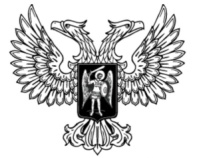 ДонецкАЯ НароднАЯ РеспубликАЗАКОНО ВНЕСЕНИИ ИЗМЕНЕНИЙ В ЗАКОН ДОНЕЦКОЙ НАРОДНОЙ РЕСПУБЛИКИ «О НОРМАТИВНЫХ ПРАВОВЫХ АКТАХ»Принят Постановлением Народного Совета 1 февраля 2019 годаСтатья 1Внести в Закон Донецкой Народной Республики от 7 августа 2015 года 
№ 72-IНС «О нормативных правовых актах» (опубликован на официальном сайте Народного Совета Донецкой Народной Республики 3 сентября 2015 года) следующие изменения:1) в части 1 статьи 1:а) пункт 3 изложить в следующей редакции:«3) Государственная информационная система нормативных правовых актов Донецкой Народной Республики – автоматизированная информационно-правовая система, предназначенная для хранения, поиска, обработки и систематизации нормативных правовых актов Донецкой Народной Республики и предоставления информации о них;»;б) дополнить пунктом 31 следующего содержания:«31) Государственный реестр нормативных правовых актов Донецкой Народной Республики – информационная система сбора, накопления и обработки информации о нормативных правовых актах Донецкой Народной Республики, зарегистрированных в соответствии с настоящим Законом в республиканском органе исполнительной власти, реализующем государственную политику в сфере юстиции (далее – Государственный реестр);»;2) в статье 6 слова «Совет Министров» в соответствующем падеже заменить словом «Правительство» в соответствующем падеже;3) в статье 8 слова «Совет Министров» в соответствующем падеже заменить словом «Правительство» в соответствующем падеже;4) часть 2 статьи 30 изложить в следующей редакции:«2. Проекты законов, а также проекты нормативных правовых актов, подготавливаемые государственными органами исполнительной власти, подлежат правовой и антикоррупционной экспертизе.Порядок и методика проведения правовой экспертизы устанавливаются Правительством Донецкой Народной Республики, если иное не установлено законами Донецкой Народной Республики.Антикоррупционная экспертиза осуществляется в соответствии с Законом Донецкой Народной Республики от 14 сентября 2018 года №244-IHC
«Об антикоррупционной экспертизе нормативных правовых актов и проектов нормативных правовых актов»;5) часть 1 статьи 37 изложить в следующей редакции:«1. Государственной регистрации подлежат нормативные правовые акты, принимающиеся (издающиеся) органами исполнительной власти, органами местного самоуправления и иными органами, нормативные правовые акты которых подлежат государственной регистрации в соответствии с положениями о таких органах; затрагивающие социально-экономические, политические, личные и другие права, свободы и законные интересы граждан; провозглашенные и гарантированные Конституцией Донецкой Народной Республики и законами Донецкой Народной Республики; устанавливающие новый или изменяющие, дополняющие либо отменяющие существующий организационно-правовой механизм их реализации; являющиеся обязательными для всех органов исполнительной власти, органов местного самоуправления, предприятий, учреждений и организаций, не входящих в сферу управления органа, издавшего нормативный правовой акт.»;6) в статье 38:а) часть 1 изложить в следующей редакции:«1. Государственная регистрация нормативного правового акта заключается в проведении правовой экспертизы на соответствие его Конституции Донецкой Республики, законодательству Донецкой Народной Республики и международным договорам Донецкой Народной Республики, согласие на обязательность которых выражено Народным Советом Донецкой Народной Республики; проведении антикоррупционной экспертизы; принятии решения о государственной регистрации; внесении в Государственный реестр нормативных правовых актов Донецкой Народной Республики, а также присвоении регистрационного номера в республиканском органе исполнительной власти, реализующем государственную политику в сфере юстиции.Нормативные правовые акты представляются органами, указанными в части 1 статьи 37 настоящего Закона, на государственную регистрацию в республиканский орган исполнительной власти, реализующий государственную политику в сфере юстиции, в течение пяти рабочих дней со дня их принятия (издания) в порядке, утвержденном Правительством Донецкой Народной Республики.»;б) часть 5 изложить в следующей редакции:«5. Органы исполнительной власти направляют копии своих нормативных правовых актов после их государственной регистрации в республиканском органе исполнительной власти, реализующем государственную политику в сфере юстиции, в Народный Совет Донецкой Народной Республики и в Верховный Суд Донецкой Народной Республики в течение пяти рабочих дней со дня государственной регистрации.»;в) часть 6 изложить в следующей редакции:«6. Нормативные правовые акты, подлежащие государственной регистрации в соответствии с частью 1 статьи 37 настоящего Закона и не прошедшие ее в порядке, установленном законодательством Донецкой Народной Республики, юридической силы не имеют.»;7) в статье 40 слова «Совет Министров» в соответствующем падеже заменить словом «Правительство» в соответствующем падеже;8) в части 3 и 4 статьи 41 слова «Совета Министров» заменить словом «Правительства»; 9) статью 44 изложить в следующей редакции:«1. Подзаконные нормативные правовые акты вступают в силу по истечении 10 дней со дня их официального опубликования (обнародования), если иное не установлено законодательством Донецкой Народной Республики или самим нормативным правовым актом, но не ранее даты официального опубликования нормативного правового акта.2. Законы вступают в силу со дня официального опубликования (обнародования), если иное не установлено самим законом, но не ранее даты его официального опубликования.»;10) статью 48 дополнить частью 31 следующего содержания:«31. Признание нормативных правовых актов утратившими силу осуществляется правотворческим органом, принявшим данный нормативный правовой акт.»;11) в части 3 статьи 54 слова «Советом Министров» заменить словом «Правительством»; 12) в части 4 статьи 59 слова «Совета Министров» заменить словом «Правительства»;13) в статье 59¹слова «Совет Министров» в соответствующем падеже заменить словом «Правительство» в соответствующем падеже;14) в статье 61:а) часть 1 изложить в следующей редакции:«1. Систематизация нормативных правовых актов – деятельность по упорядочению и совершенствованию нормативных правовых актов, сведению их к определенной единой и согласованной системе путем внутренней и внешней обработки их содержания.»;б) часть 2 изложить в следующей редакции:«2. Официальную систематизацию нормативных правовых актов осуществляет республиканский орган исполнительной власти, реализующий государственную политику в сфере юстиции, в порядке, определенном Правительством Донецкой Народной Республики.Органы исполнительной власти и органы местного самоуправления осуществляют систематизацию нормативных правовых актов в порядке, установленном Правительством Донецкой Народной Республики.»;в) абзац второй части 3 изложить в следующей редакции:«Учет является формой систематизации нормативных правовых актов, заключающейся в их сборе, хранении, регистрации, расположении в определенном порядке и поддержании в контрольном состоянии для быстрого нахождения и использования.»;15) в статье 62:а) часть 1 изложить в следующей редакции:«1. В Государственную информационную систему нормативных правовых актов Донецкой Народной Республики включаются нормативные правовые акты, указанные в статьях 6 и 7 настоящего Закона.Порядок включения нормативных правовых актов Донецкой Народной Республики в Государственную информационную систему нормативных правовых актов Донецкой Народной Республики определяется Правительством Донецкой Народной Республики.»;б) в части 2 слова «Министерством юстиции Донецкой Народной Республики» заменить словами «республиканским органом исполнительной власти, реализующим государственную политику в сфере юстиции»;в) часть 3 изложить в следующей редакции:«3. Порядок ведения Государственной информационной системы нормативных правовых актов Донецкой Народной Республики, а также предоставления сведений, содержащихся в ней, устанавливается Правительством Донецкой Народной Республики.»;г) часть 4 дополнить абзацем следующего содержания:«Получение информации из Государственной информационной системы нормативных правовых актов Донецкой Народной Республики путем доступа к сети Интернет является свободным, круглосуточным и бесплатным.»;д) часть 5 признать утратившей силу;е) в части 6 слова «Министерством юстиции Донецкой Народной Республики» заменить словами «республиканским органом исполнительной власти, реализующим государственную политику в сфере юстиции»;16) в статье 67 слова «Совет Министров» в соответствующем падеже заменить словом «Правительство» в соответствующем падеже.Статья 2Настоящий Закон вступает в силу через 10 дней со дня его официального опубликования.Глава Донецкой Народной Республики					Д. В. Пушилинг. Донецк5 февраля 2019 года№ 10-IIНС